						  RRC Re-sit Form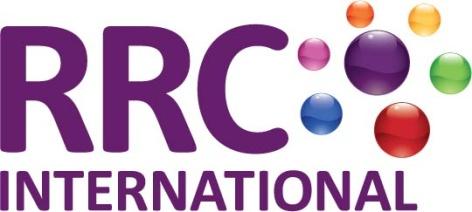 Please note: re-sits only apply to students within a valid tuition period.  * Exam date: The Open-book exam runs over 24 hours starting from 11am UK time on the date listed above.Please confirm your acceptance to RRC’s Terms and conditions detailed in the enclosed link.Please tick one of the following:Please send me a Secure Online Payment link to this email address: ______________________________I have made a Bank Transfer to RRC (details on page 2). The reference I have used is: _______________My employer has provided a purchase order – see details indicated at the top of this form I will call the Exams Team to make payment over the phone: +44 (0)20 8944 3100 (select option 2 for Exams)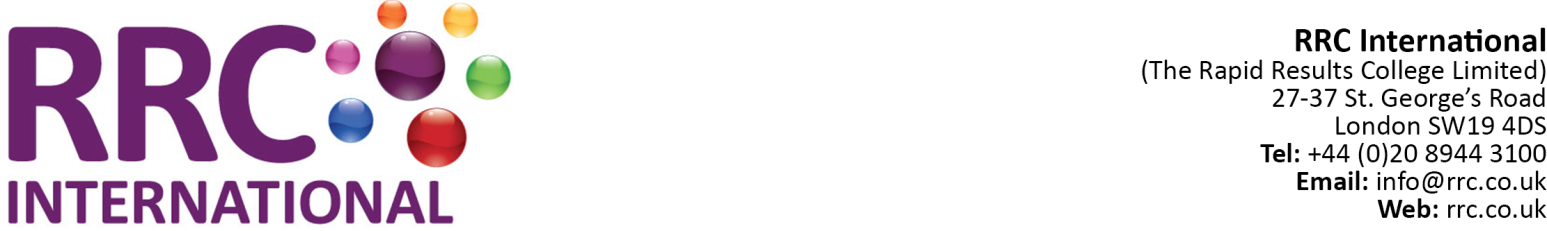 BANK AND VAT REGISTRATION DETAILSBank:					National Westminster BankBranch and Address: 			Bloomsbury Parr’s Branch					P O Box 158					214 High Holborn					LondonWC1V 7BXAccount Name:			The Rapid Results College Ltd T/A RRC InternationalAccount Number:			37761145Sort Code: 				60-30-06Remittance Address:			RRC International					27-37 St Georges Rd					London					SW19 4DSCOMPANY DETAILSVAT Number:				176 4163 95Company Registration Number:	2874974Swift Code:				NWBKGB2L	IBAN Number:				GB51NWBK60300637761145Name & Address of Delegate/StudentInvoice Address (for Company bookings only)Name: Company Name:RRC Customer Number:Company Number:Address:Contact Name:Purchase Order No:Post Code:Address:Country:Post Code:Mobile No:Country:E-Mail:Tel No:Date Of Birth:Email:Special Educational Needs:VAT NUMBER: NEBOSH Certificate in Fire Safety – Open Book ExamNEBOSH Certificate in Fire Safety – Open Book ExamNEBOSH Certificate in Fire Safety – Open Book ExamNEBOSH Certificate in Fire Safety – Open Book ExamNEBOSH Certificate in Fire Safety – Open Book ExamFSC1 *07 February 202408 May 202407 August 202406 November 2024Register by22 December29 March28 June27 SeptemberPlease tickNEBOSH Certificate in Fire Safety – Risk AssessmentNEBOSH Certificate in Fire Safety – Risk AssessmentNEBOSH Certificate in Fire Safety – Risk AssessmentNEBOSH Certificate in Fire Safety – Risk AssessmentNEBOSH Certificate in Fire Safety – Risk AssessmentFSC214 February 202415 May 202414 August 202413 November 2024Register by22 December29 March28 June27 SeptemberPlease tickIntended unit(s)Cost (incl. VAT)Please tickFSC1 Open-book exam only£173.00FSC2 Risk Assessment only£125.00FSC1 Exam and FSC2 Risk Assessment£262.00